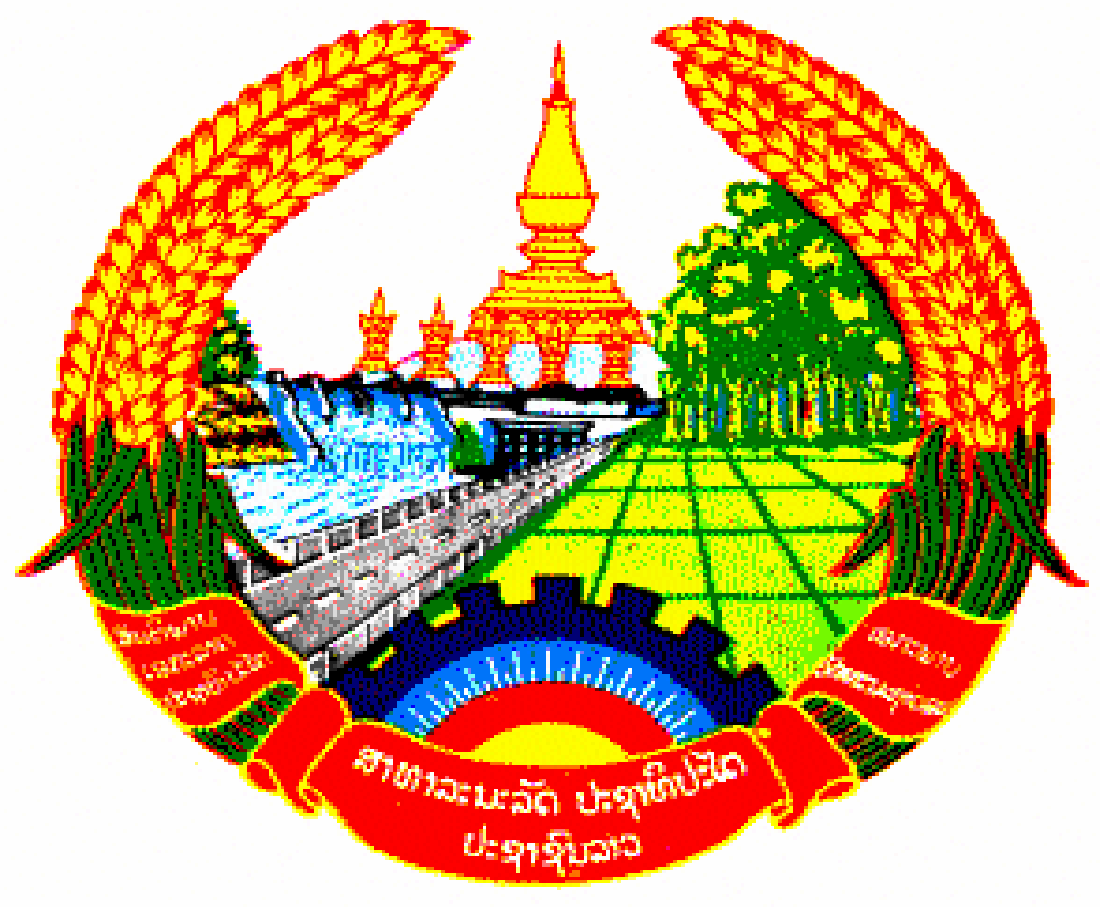 ສາທາລະນະລັດ ປະຊາທິປະໄຕ ປະຊາຊົນລາວສັນຕິພາບ ເອກະລາດ ປະຊາທິປະໄຕ ເອກະພາບ ວັດທະນະຖາວອນກະຊວງແຜນການ ແລະ ການລົງທຶນຫ້ອງການສົ່ງເສີມ ແລະ ຄຸ້ມຄອງເຂດເສດຖະກິດພິເສດ					                                    ຄະນະຄຸ້ມຄອງເຂດເສດຖະກິດພິເສດ ນະຄອນຫຼວງວຽງຈັນ	                                 ເລກທີ:..................                                                                                                                                                	                                                                            ນະຄອນຫລວງວຽງຈັນ, ວັນທີ:..................ຄຳຮ້ອງຂໍອະນຸຍາດລົງທຶນຮຽນ: ຄະນະຄຸ້ມຄອງເຂດເສດຖະກິດພິເສດ ນະຄອນຫຼວງວຽງຈັນ ທີ່ເຄົາລົບ ແລະ ນັບຖື.	     ເລື່ອງ: 		ຂ້າພະເຈົ້າ.......................................ວັນ,ເດືອນ,ປີເກີດ......../........./..........ສັນຊາດ.....................ທີ່ເກີດ............................ບັດປະຈຳຕົວ/ໜັງສືຜ່ານແດນເລກທີິ່.............................ລົງວັນທີິ່......./....../......... ໝົດອາຍຸວັນທີ...../....../........ອອກໃຫ້ທີ່ິ່ິ່..................................ເບີໂທລະສັບ:............................ແຟັກ..............................ອີເມວ:...........................................ມີຈຸດປະສົງຂໍຂຶ້ນທະບຽນວິສາຫະກິດເພື່ອດຳເນີນທຸລະກິດ:..................................................................................................................................................................................................................................................................................................................................ເຊິ່ງມີລາຍລະອຽດຂອງບໍລິສັດທີ່ຈະສ້າງຕັ້ງດັ່ງນີ້:I.ກ່ຽວກັບທຸລະກິດຂໍສ້າງຕັ້ງຊື່ຂອງບໍລິສັດທີ່ຈະສ້າງຕັ້ງ (Proposed name of the company to be incorporated)ຊື່ພາສາລາວ (In Lao language):................................................................	ຊື່ພາສາອັງກິດ (In English language):.........................................................ທຶນທັງໝົດ (Total Capital):.......................................................................USDທຶນໝູນວຽນ (Working Capital):..........................................................USDທຶນຄົງທີ່ (Fixed Capital):....................................................................USDທຶນຈົດທະບຽນ (Registered Capital) : ..................................................USD   (ບໍ່ໃຫ້ຫຼຸດ 30% ຂອງທຶນທັງໝົດ No less than 30% of the total capital)ຊັບສິນຄົງທີ່ (Fixed Assets):.....................................................................USDຊັບສິນໝູນວຽນ (Current  Asset):..............................................................USDI. ກ່ຽວກັບການຖືຫຸ້ນ Information concerning the shareholders1.  ຜູ້ຖືຮຸ້ນພາຍໃນ (Domestic shareholders)ຜູ້ຖືຮຸ້ນຕ່າງປະເທດ (Foreign shareholders)ຂໍ້ມູນກ່ຽວຄະນະບໍລິຫານ Information concerning the Managementຄວາມຕ້ອງການແຮງງານ/ ບຸກຄະລາກອນ  (Manpower /Personnel Requirement) ການປະຕິບັດລະບຽບ, ກົດໝາຍທີ່ກ່ຽວຂ້ອງ  (Implementing to the concerning Regulations) ກະລຸນາຕື່ມເຄື່ອງໝາຍໃສ່ຫ້ອງສີ່ຫຼ່ຽມImplementing to the law on Investment Promotion No. 14/NA, dated 17/11/2016ປະຕິບັດຕາມກົດໝາຍວ່າດ້ວຍການສົ່ງເສີມການລົງທຶນ ສະບັບເລກທີ 14/ສພຊ, ລົງວັນທີ 17/11/2016; Implementing to the law on Environment Protection No. 02/99/NA, dated 3/03/1999ປະຕິບັດຕາມດຳລັດວ່າດ້ວຍ ເຂດເສດຖະກິດພິເສດ ແລະ ເຂດເສດຖະກິດສະເພາະ ເລກທີ 443/ນຍ, ລົງວັນທີ 26/10/2010 ;Implementing to the decree on Special Economic Zone and Specific Economic Zone No. 443/PM, dated 26/10/2010ປະຕິບັດຕາມກົດໝາຍວ່າດ້ວຍ ແຮງງານ ສະບັບເລກທີ 06/ສພຊ, ລົງວັນທີ 27 ທັນວາ 2006Implementing to the Labour law No. 06/NA, dated 27/12/1999ປະຕິບັດຕາມລະບຽບກົດໝາຍອື່ນໆທີ່ກ່ຽວຂ້ອງ.Implementing to the related law of Lao PDR.ດັ່ງນັ້ນ,ຈຶ່ງຮຽນສະເໜີມາຍັງທ່ານເພື່ອພິຈາລະນາຕາມທີ່ເຫັນສົມຄວນດ້ວຍ.                 (Your consideration and approval will be highly appreciated)                                                                   ທີ່...............................ວັນທີ.....................                                                                                     ດ້ວຍຄວາມນັບຖືຢ່າງສູງ.                                                                                        Yours sincerely.                                                                                 ລາຍເຊັນຜູ້ສະເໜີ ແລະ ຊື່ແຈ້ງ                                                                                         (signature and full name)ລ/ດNoຊື່ Nameສັນຊາດ Nationalityຈຳນວນຮຸ້ນNumber of shareມູນຄ່າ Value%ຂອງທຶນ%of Equity123ລ/ດNoຊື່ Nameສັນຊາດ Nationalityຈຳນວນຮຸ້ນNumber of shareມູນຄ່າ Value%ຂອງທຶນ%of Equity123ລ/ດNoຊື່ NameສັນຊາດNationalityຕຳແໜ່ງTitleຄວາມຮັບຜິດຊອບResponsibility1234ລ/ດNoປະເພດCategoryພາຍໃນLocalຕ່າງປະເທດ Foreignerລວມ Totalໝາຍເຫດ Remarks1ພະນັກງານບໍລິຫານ Management Personnel2ພະນັກງານຫ້ອງການ/ຜູ້ຊວ່ຍວຽກOffice Staff/Clerical3ວິສະວະກອນ/ວິຊາການ Engineers/Technicians4ກຳມະກອນWorkers5ອື່ນໆ...Others (Please specify)...ລວມທັງໝົດ Grand Totalລວມທັງໝົດ Grand Total